 NON-COMPLIANCE REPORT # 33413-25 & -26 of  is out of position on all parts ranging from  0.0028 - 0.0061.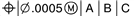 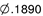  distance from Datum -B- measurement ranges from  0.5499 - 0.5512.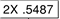  of slot   is out of position on all parts ranging from 0.0019 -  0.0053.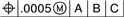 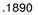  distance from Datum -B- measurement ranges from  0.5490 - 0.5501.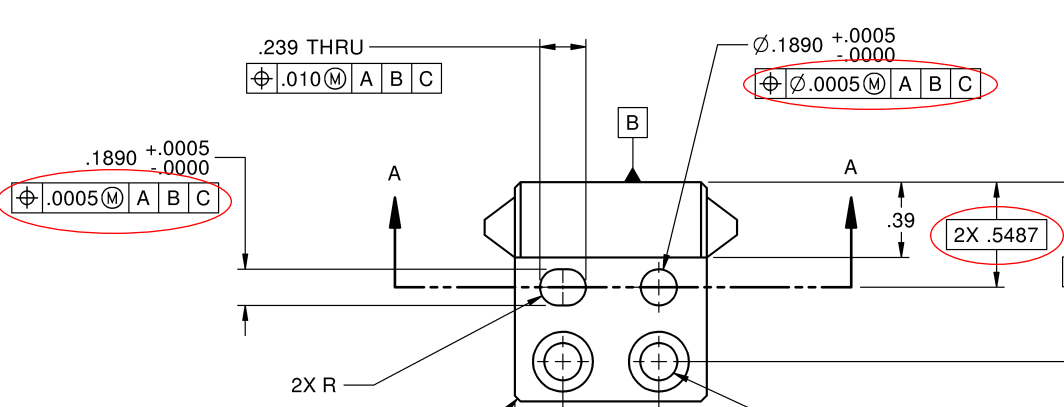 PART NAME:MIRROR Z STOPDATE:12/2/1612/2/1612/2/16PF/SA NO.:PF-382-907-43 R0INSPECTOR:K. CABANK. CABANK. CABANWORK ORDER NO.:33413-25 & -26ENGINEER:C. HARDINEXT.:2494VENDORALTAMONTPLANNER:D. TIBBETTSD. TIBBETTSD. TIBBETTSReason for Non-Compliance:Disposition (UAI, Rework, Scrap, Other):